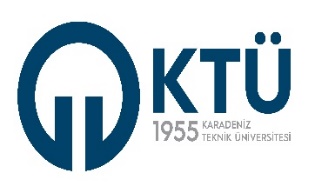 KARADENİZ TEKNİK ÜNİVERSİTESİKARADENİZ TEKNİK ÜNİVERSİTESİKARADENİZ TEKNİK ÜNİVERSİTESİKARADENİZ TEKNİK ÜNİVERSİTESİARAŞTIRMA ALANI BEYAN VE UYGUNLUK FORMUARAŞTIRMA ALANI BEYAN VE UYGUNLUK FORMUARAŞTIRMA ALANI BEYAN VE UYGUNLUK FORMUARAŞTIRMA ALANI BEYAN VE UYGUNLUK FORMUDok. Kodu: AKT. FR. 01Yay. Tar: 16.11.2022Revizyon No: Rev. Tar: Sayfa Sayısı: 01Adı SoyadıKadro Unvanı (1)Kadrosunun Bulunduğu BirimiKadrosunun Bulunduğu BölümDoçentlik Temel Alanı (2)(1) Profesör, Doçent, Doktor Öğretim Üyesi, Öğretim Görevlisi, Araştırma Görevlisi olarak belirtiniz.(2) Profesör ve Doçent kadrosunda bulunan araştırmacılar Üniversitelerarası Kurul Başkanlığından doçentlik unvanı aldığı alanı, diğer akademik kadrolardaki personel ise çalışma alanlarına uygun olan doçentlik alanını belirtmelidir.(1) Profesör, Doçent, Doktor Öğretim Üyesi, Öğretim Görevlisi, Araştırma Görevlisi olarak belirtiniz.(2) Profesör ve Doçent kadrosunda bulunan araştırmacılar Üniversitelerarası Kurul Başkanlığından doçentlik unvanı aldığı alanı, diğer akademik kadrolardaki personel ise çalışma alanlarına uygun olan doçentlik alanını belirtmelidir.(1) Profesör, Doçent, Doktor Öğretim Üyesi, Öğretim Görevlisi, Araştırma Görevlisi olarak belirtiniz.(2) Profesör ve Doçent kadrosunda bulunan araştırmacılar Üniversitelerarası Kurul Başkanlığından doçentlik unvanı aldığı alanı, diğer akademik kadrolardaki personel ise çalışma alanlarına uygun olan doçentlik alanını belirtmelidir.(1) Profesör, Doçent, Doktor Öğretim Üyesi, Öğretim Görevlisi, Araştırma Görevlisi olarak belirtiniz.(2) Profesör ve Doçent kadrosunda bulunan araştırmacılar Üniversitelerarası Kurul Başkanlığından doçentlik unvanı aldığı alanı, diğer akademik kadrolardaki personel ise çalışma alanlarına uygun olan doçentlik alanını belirtmelidir.(1) Profesör, Doçent, Doktor Öğretim Üyesi, Öğretim Görevlisi, Araştırma Görevlisi olarak belirtiniz.(2) Profesör ve Doçent kadrosunda bulunan araştırmacılar Üniversitelerarası Kurul Başkanlığından doçentlik unvanı aldığı alanı, diğer akademik kadrolardaki personel ise çalışma alanlarına uygun olan doçentlik alanını belirtmelidir.ARAŞTIRMA ALANI UYGUNLUK BEYANI: Görev yapmakta olduğunuz bölümde alanınıza uygun Birim Akademik Teşvik Başvuru ve İnceleme Komisyonu bulunmuyor ise, alanınıza uygun ön inceleme heyeti bulunan farklı bölüme başvuru yapabilmek için aşağıdaki bilgileri doldurunuz. Değişiklik taleplerinin geçerlilik kazanması için ilgili alanın Akademik Teşvik Düzenleme, Denetleme ve İtiraz Komisyonu Başkanınca onaylanması gerekir. ARAŞTIRMA ALANI UYGUNLUK BEYANI: Görev yapmakta olduğunuz bölümde alanınıza uygun Birim Akademik Teşvik Başvuru ve İnceleme Komisyonu bulunmuyor ise, alanınıza uygun ön inceleme heyeti bulunan farklı bölüme başvuru yapabilmek için aşağıdaki bilgileri doldurunuz. Değişiklik taleplerinin geçerlilik kazanması için ilgili alanın Akademik Teşvik Düzenleme, Denetleme ve İtiraz Komisyonu Başkanınca onaylanması gerekir. ARAŞTIRMA ALANI UYGUNLUK BEYANI: Görev yapmakta olduğunuz bölümde alanınıza uygun Birim Akademik Teşvik Başvuru ve İnceleme Komisyonu bulunmuyor ise, alanınıza uygun ön inceleme heyeti bulunan farklı bölüme başvuru yapabilmek için aşağıdaki bilgileri doldurunuz. Değişiklik taleplerinin geçerlilik kazanması için ilgili alanın Akademik Teşvik Düzenleme, Denetleme ve İtiraz Komisyonu Başkanınca onaylanması gerekir. ARAŞTIRMA ALANI UYGUNLUK BEYANI: Görev yapmakta olduğunuz bölümde alanınıza uygun Birim Akademik Teşvik Başvuru ve İnceleme Komisyonu bulunmuyor ise, alanınıza uygun ön inceleme heyeti bulunan farklı bölüme başvuru yapabilmek için aşağıdaki bilgileri doldurunuz. Değişiklik taleplerinin geçerlilik kazanması için ilgili alanın Akademik Teşvik Düzenleme, Denetleme ve İtiraz Komisyonu Başkanınca onaylanması gerekir. ARAŞTIRMA ALANI UYGUNLUK BEYANI: Görev yapmakta olduğunuz bölümde alanınıza uygun Birim Akademik Teşvik Başvuru ve İnceleme Komisyonu bulunmuyor ise, alanınıza uygun ön inceleme heyeti bulunan farklı bölüme başvuru yapabilmek için aşağıdaki bilgileri doldurunuz. Değişiklik taleplerinin geçerlilik kazanması için ilgili alanın Akademik Teşvik Düzenleme, Denetleme ve İtiraz Komisyonu Başkanınca onaylanması gerekir. Başvuru Yapmak İstediğiniz Birim/BölümBölümümüzde çalışma alanımla ilgili Birim Akademik Teşvik Başvuru ve İnceleme Komisyonu bulunmadığından akademik teşvik ödeneği başvurusunu yukarıda belirttiğim birime yapabilmem hususunda gereğini arz ederim.      /    /202Bölümümüzde çalışma alanımla ilgili Birim Akademik Teşvik Başvuru ve İnceleme Komisyonu bulunmadığından akademik teşvik ödeneği başvurusunu yukarıda belirttiğim birime yapabilmem hususunda gereğini arz ederim.      /    /202Bölümümüzde çalışma alanımla ilgili Birim Akademik Teşvik Başvuru ve İnceleme Komisyonu bulunmadığından akademik teşvik ödeneği başvurusunu yukarıda belirttiğim birime yapabilmem hususunda gereğini arz ederim.      /    /202Bölümümüzde çalışma alanımla ilgili Birim Akademik Teşvik Başvuru ve İnceleme Komisyonu bulunmadığından akademik teşvik ödeneği başvurusunu yukarıda belirttiğim birime yapabilmem hususunda gereğini arz ederim.      /    /202Bölümümüzde çalışma alanımla ilgili Birim Akademik Teşvik Başvuru ve İnceleme Komisyonu bulunmadığından akademik teşvik ödeneği başvurusunu yukarıda belirttiğim birime yapabilmem hususunda gereğini arz ederim.      /    /202Başvuru Sahibi Adı SoyadıİmzaBaşvuru Sahibi Adı SoyadıİmzaBaşvuru Sahibi Adı SoyadıİmzaBaşvuru Sahibi Adı SoyadıİmzaBaşvuru Sahibi Adı SoyadıİmzaOnaylayan Yetkili
…./…../20..KTÜ Akademik Teşvik Düzenleme, Denetleme ve İtiraz Komisyonu Başkanı  Prof. Dr. Akif CİNELKaşe ve İmzaOnaylayan Yetkili
…./…../20..KTÜ Akademik Teşvik Düzenleme, Denetleme ve İtiraz Komisyonu Başkanı  Prof. Dr. Akif CİNELKaşe ve İmzaOnaylayan Yetkili
…./…../20..KTÜ Akademik Teşvik Düzenleme, Denetleme ve İtiraz Komisyonu Başkanı  Prof. Dr. Akif CİNELKaşe ve İmzaOnaylayan Yetkili
…./…../20..KTÜ Akademik Teşvik Düzenleme, Denetleme ve İtiraz Komisyonu Başkanı  Prof. Dr. Akif CİNELKaşe ve İmzaOnaylayan Yetkili
…./…../20..KTÜ Akademik Teşvik Düzenleme, Denetleme ve İtiraz Komisyonu Başkanı  Prof. Dr. Akif CİNELKaşe ve İmzaAçıklamalar: Akademik Teşvik Ödeneği Yönetmeliği hükümlerine göre,Bölümler, anabilimdalı veya anasanatdalı başkanlıkları, kadroları kendi birimlerinde olsa dahi akademik faaliyetleri uzmanlık alanlarına girmeyen araştırmacıların başvurularını değerlendiremez.Başvuru sahipleri, faaliyetlerine uygun birime başvurmakla yükümlüdür. Kadrolarının bulunduğu bölüm, anabilimdalı veya anasanatdalı başkanlığı dışındaki birimlere başvuru yapacak olan öğretim elemanları, ilgili taleplerini kadrolarının bulunduğu birime onaylatmak suretiyle uygun olan diğer birimlere başvuru gerçekleştirebilirler.Açıklamalar: Akademik Teşvik Ödeneği Yönetmeliği hükümlerine göre,Bölümler, anabilimdalı veya anasanatdalı başkanlıkları, kadroları kendi birimlerinde olsa dahi akademik faaliyetleri uzmanlık alanlarına girmeyen araştırmacıların başvurularını değerlendiremez.Başvuru sahipleri, faaliyetlerine uygun birime başvurmakla yükümlüdür. Kadrolarının bulunduğu bölüm, anabilimdalı veya anasanatdalı başkanlığı dışındaki birimlere başvuru yapacak olan öğretim elemanları, ilgili taleplerini kadrolarının bulunduğu birime onaylatmak suretiyle uygun olan diğer birimlere başvuru gerçekleştirebilirler.Açıklamalar: Akademik Teşvik Ödeneği Yönetmeliği hükümlerine göre,Bölümler, anabilimdalı veya anasanatdalı başkanlıkları, kadroları kendi birimlerinde olsa dahi akademik faaliyetleri uzmanlık alanlarına girmeyen araştırmacıların başvurularını değerlendiremez.Başvuru sahipleri, faaliyetlerine uygun birime başvurmakla yükümlüdür. Kadrolarının bulunduğu bölüm, anabilimdalı veya anasanatdalı başkanlığı dışındaki birimlere başvuru yapacak olan öğretim elemanları, ilgili taleplerini kadrolarının bulunduğu birime onaylatmak suretiyle uygun olan diğer birimlere başvuru gerçekleştirebilirler.Açıklamalar: Akademik Teşvik Ödeneği Yönetmeliği hükümlerine göre,Bölümler, anabilimdalı veya anasanatdalı başkanlıkları, kadroları kendi birimlerinde olsa dahi akademik faaliyetleri uzmanlık alanlarına girmeyen araştırmacıların başvurularını değerlendiremez.Başvuru sahipleri, faaliyetlerine uygun birime başvurmakla yükümlüdür. Kadrolarının bulunduğu bölüm, anabilimdalı veya anasanatdalı başkanlığı dışındaki birimlere başvuru yapacak olan öğretim elemanları, ilgili taleplerini kadrolarının bulunduğu birime onaylatmak suretiyle uygun olan diğer birimlere başvuru gerçekleştirebilirler.Açıklamalar: Akademik Teşvik Ödeneği Yönetmeliği hükümlerine göre,Bölümler, anabilimdalı veya anasanatdalı başkanlıkları, kadroları kendi birimlerinde olsa dahi akademik faaliyetleri uzmanlık alanlarına girmeyen araştırmacıların başvurularını değerlendiremez.Başvuru sahipleri, faaliyetlerine uygun birime başvurmakla yükümlüdür. Kadrolarının bulunduğu bölüm, anabilimdalı veya anasanatdalı başkanlığı dışındaki birimlere başvuru yapacak olan öğretim elemanları, ilgili taleplerini kadrolarının bulunduğu birime onaylatmak suretiyle uygun olan diğer birimlere başvuru gerçekleştirebilirler.